Додаток А до UKRKI / RFQ / 2021-122 на закупівлю медичних товарів та обладнанняУВАГА! Малюнки, зображені в даній специфікації, слід розуміти як референтні для відображення вимог до товарів. УВКБ ООН НЕ вимагає від постачальників ідентичних товарів.ЛОТ 1ЛОТ 1Необхідна кількістьПосилена інвалідна коляскаПосилена інвалідна коляска2 шт.Специфікація (Рекомендовано ВООЗ)Специфікація (Рекомендовано ВООЗ)2 шт.Вид: для дому та вулиціМатеріал сидіння і спинки: нейлонМатеріал рами: стальШирина сидіння, (см): 66Загальна ширина, (см): 86Ширина в складеному стані, (см): 32Глибина сидіння, (см): 46Висота сидіння від підлоги, (см): 49Висота спинки, (см): 45Регулювання спинки: нерегульованаПідлокітники: знімніПідніжки: знімне-відкидніТип коліс: литіПередні колеса, (дюйм): 7Задні колеса, (дюйм): 24 х 1 3/8Вага, (кг): 25Максимальне навантаження, (кг): 300Вид: для дому та вулиціМатеріал сидіння і спинки: нейлонМатеріал рами: стальШирина сидіння, (см): 66Загальна ширина, (см): 86Ширина в складеному стані, (см): 32Глибина сидіння, (см): 46Висота сидіння від підлоги, (см): 49Висота спинки, (см): 45Регулювання спинки: нерегульованаПідлокітники: знімніПідніжки: знімне-відкидніТип коліс: литіПередні колеса, (дюйм): 7Задні колеса, (дюйм): 24 х 1 3/8Вага, (кг): 25Максимальне навантаження, (кг): 3002 шт.Вид: для дому та вулиціМатеріал сидіння і спинки: нейлонМатеріал рами: стальШирина сидіння, (см): 66Загальна ширина, (см): 86Ширина в складеному стані, (см): 32Глибина сидіння, (см): 46Висота сидіння від підлоги, (см): 49Висота спинки, (см): 45Регулювання спинки: нерегульованаПідлокітники: знімніПідніжки: знімне-відкидніТип коліс: литіПередні колеса, (дюйм): 7Задні колеса, (дюйм): 24 х 1 3/8Вага, (кг): 25Максимальне навантаження, (кг): 300Вид: для дому та вулиціМатеріал сидіння і спинки: нейлонМатеріал рами: стальШирина сидіння, (см): 66Загальна ширина, (см): 86Ширина в складеному стані, (см): 32Глибина сидіння, (см): 46Висота сидіння від підлоги, (см): 49Висота спинки, (см): 45Регулювання спинки: нерегульованаПідлокітники: знімніПідніжки: знімне-відкидніТип коліс: литіПередні колеса, (дюйм): 7Задні колеса, (дюйм): 24 х 1 3/8Вага, (кг): 25Максимальне навантаження, (кг): 3002 шт.Вид: для дому та вулиціМатеріал сидіння і спинки: нейлонМатеріал рами: стальШирина сидіння, (см): 66Загальна ширина, (см): 86Ширина в складеному стані, (см): 32Глибина сидіння, (см): 46Висота сидіння від підлоги, (см): 49Висота спинки, (см): 45Регулювання спинки: нерегульованаПідлокітники: знімніПідніжки: знімне-відкидніТип коліс: литіПередні колеса, (дюйм): 7Задні колеса, (дюйм): 24 х 1 3/8Вага, (кг): 25Максимальне навантаження, (кг): 300Вид: для дому та вулиціМатеріал сидіння і спинки: нейлонМатеріал рами: стальШирина сидіння, (см): 66Загальна ширина, (см): 86Ширина в складеному стані, (см): 32Глибина сидіння, (см): 46Висота сидіння від підлоги, (см): 49Висота спинки, (см): 45Регулювання спинки: нерегульованаПідлокітники: знімніПідніжки: знімне-відкидніТип коліс: литіПередні колеса, (дюйм): 7Задні колеса, (дюйм): 24 х 1 3/8Вага, (кг): 25Максимальне навантаження, (кг): 3002 шт.Вид: для дому та вулиціМатеріал сидіння і спинки: нейлонМатеріал рами: стальШирина сидіння, (см): 66Загальна ширина, (см): 86Ширина в складеному стані, (см): 32Глибина сидіння, (см): 46Висота сидіння від підлоги, (см): 49Висота спинки, (см): 45Регулювання спинки: нерегульованаПідлокітники: знімніПідніжки: знімне-відкидніТип коліс: литіПередні колеса, (дюйм): 7Задні колеса, (дюйм): 24 х 1 3/8Вага, (кг): 25Максимальне навантаження, (кг): 300Вид: для дому та вулиціМатеріал сидіння і спинки: нейлонМатеріал рами: стальШирина сидіння, (см): 66Загальна ширина, (см): 86Ширина в складеному стані, (см): 32Глибина сидіння, (см): 46Висота сидіння від підлоги, (см): 49Висота спинки, (см): 45Регулювання спинки: нерегульованаПідлокітники: знімніПідніжки: знімне-відкидніТип коліс: литіПередні колеса, (дюйм): 7Задні колеса, (дюйм): 24 х 1 3/8Вага, (кг): 25Максимальне навантаження, (кг): 3002 шт.Вид: для дому та вулиціМатеріал сидіння і спинки: нейлонМатеріал рами: стальШирина сидіння, (см): 66Загальна ширина, (см): 86Ширина в складеному стані, (см): 32Глибина сидіння, (см): 46Висота сидіння від підлоги, (см): 49Висота спинки, (см): 45Регулювання спинки: нерегульованаПідлокітники: знімніПідніжки: знімне-відкидніТип коліс: литіПередні колеса, (дюйм): 7Задні колеса, (дюйм): 24 х 1 3/8Вага, (кг): 25Максимальне навантаження, (кг): 300Вид: для дому та вулиціМатеріал сидіння і спинки: нейлонМатеріал рами: стальШирина сидіння, (см): 66Загальна ширина, (см): 86Ширина в складеному стані, (см): 32Глибина сидіння, (см): 46Висота сидіння від підлоги, (см): 49Висота спинки, (см): 45Регулювання спинки: нерегульованаПідлокітники: знімніПідніжки: знімне-відкидніТип коліс: литіПередні колеса, (дюйм): 7Задні колеса, (дюйм): 24 х 1 3/8Вага, (кг): 25Максимальне навантаження, (кг): 3002 шт.Приблизний вигляд: Приблизний вигляд: Приблизний вигляд: 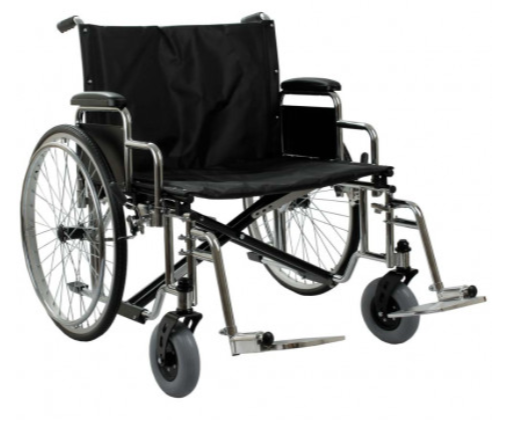 ЛОТ 2Необхідна кількістьЄмність для зберігання води1 шт.Специфікація 1 шт.Об’єм: 500 л
Тип: Вертикальний
Матеріал корпусу: Пластик
Діаметр: 630 – 710 мм
Висота: 1450 - 1760 мм
Діаметр оглядового отвору: 300 - 350 мм
Можливість підключення до системи водопроводу зверху і знизу - є1 шт.Об’єм: 500 л
Тип: Вертикальний
Матеріал корпусу: Пластик
Діаметр: 630 – 710 мм
Висота: 1450 - 1760 мм
Діаметр оглядового отвору: 300 - 350 мм
Можливість підключення до системи водопроводу зверху і знизу - є1 шт.Об’єм: 500 л
Тип: Вертикальний
Матеріал корпусу: Пластик
Діаметр: 630 – 710 мм
Висота: 1450 - 1760 мм
Діаметр оглядового отвору: 300 - 350 мм
Можливість підключення до системи водопроводу зверху і знизу - є1 шт.Об’єм: 500 л
Тип: Вертикальний
Матеріал корпусу: Пластик
Діаметр: 630 – 710 мм
Висота: 1450 - 1760 мм
Діаметр оглядового отвору: 300 - 350 мм
Можливість підключення до системи водопроводу зверху і знизу - є1 шт.Об’єм: 500 л
Тип: Вертикальний
Матеріал корпусу: Пластик
Діаметр: 630 – 710 мм
Висота: 1450 - 1760 мм
Діаметр оглядового отвору: 300 - 350 мм
Можливість підключення до системи водопроводу зверху і знизу - є1 шт.Приблизний вигляд: Приблизний вигляд: 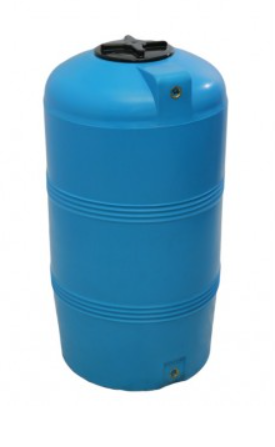 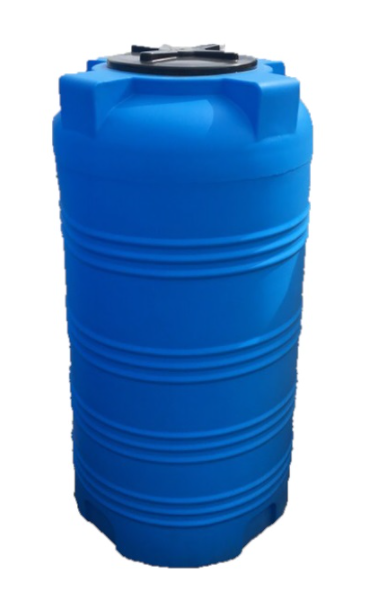 ЛОТ 3ЛОТ 3ЛОТ 3Необхідна кількістьМийка високого тиску і поливальні шланги з швидкороз'ємними з’єднаннямиМийка високого тиску і поливальні шланги з швидкороз'ємними з’єднаннямиМийка високого тиску і поливальні шланги з швидкороз'ємними з’єднаннямиНеобхідна кількістьСпецифікація Специфікація Специфікація Необхідна кількість3.1Мийка високого тискуТип двигуна: електричнийПотужність двигуна, кВт: 2,2 - 2,6Колеса: ТакПродуктивність, л / год: 420-470Макс. робочий тиск, бар: 150 - 170Довжина шланга, м: 6 - 8Довжина кабелю, м: 3 (або більше)Пістолет: ТакФільтр: ТакВбудований бак для миючого засоб: ТакМожливість забору води з бочках: ТакКотушка для шланга: Так2 шт3.2Поливальні шланги з швидкороз'ємними з’єднаннями Довжина - 40 - 50 метрів. Тип підключення - Швидкороз'ємний (пропонований варіант поливального шланга з швидкороз'ємними з’єднаннями повинен підходити для пропонованої мийки високого тиску).2 штПриблизний вигляд: Приблизний вигляд: Приблизний вигляд: Приблизний вигляд: 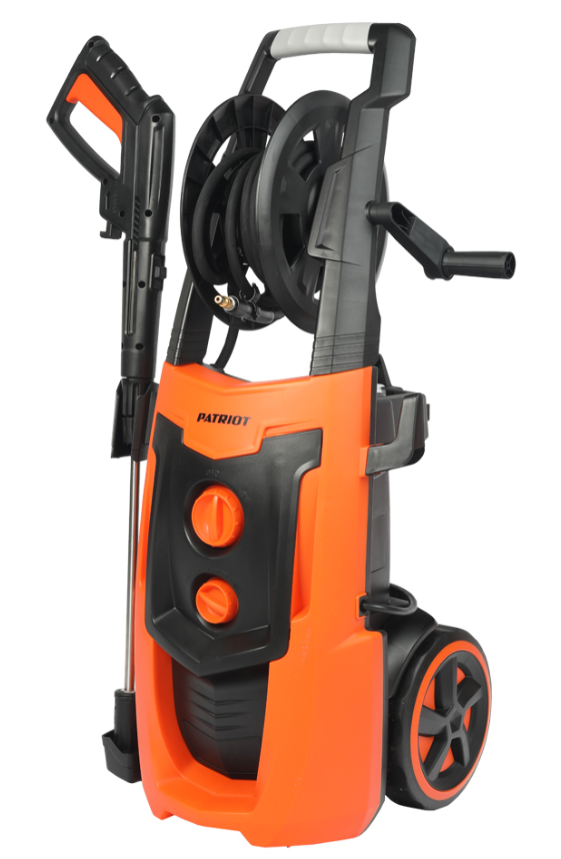 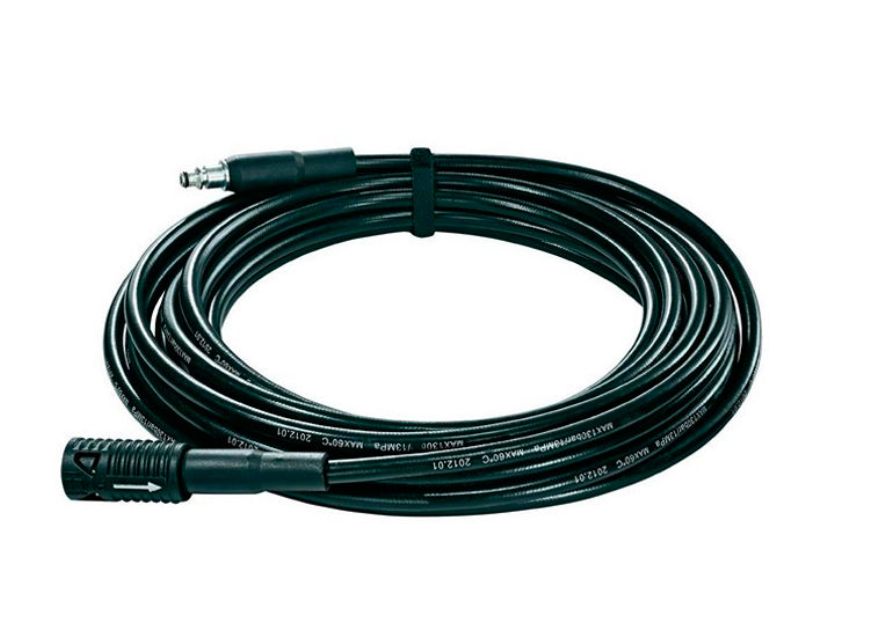 ЛОТ 4ЛОТ 4ЛОТ 4Необхідна кількість Аптечка першої долікарської допомогиАптечка першої долікарської допомогиАптечка першої долікарської допомогиНеобхідна кількість СпецифікаціяСпецифікаціяСпецифікаціяНеобхідна кількість 4Аптечка першої долікарської допомоги До складу аптечки входить:Шина гнучка зразку SAM Splint 90 см (Китай) - 1 шт.Плівка-клапан для СЛР – 3 шт.Гідрогель протиопіковий 125 мл – 1 шт.Пластоспрей - рідкий лейкопластир – 1 шт.Маска дихальна типу CPR – 1 шт.Спрей холодова (заморозка) 400 мл – 1 шт.Бинт марлевий нестерильний 7м х 14см – 5 шт.Бинт марлевий стерильний 7м х 14см – 5 шт.Бинт марлевий нестерильний 5 м х 10 см – 5 шт.Бинт марлевий стерильний 5 м х 10 см – 5 шт.Бинт еластичний – 2 шт.Косинка трикутна – 2 шт.Жгут Есмарха – 2 шт.Серветка антисептична  – 10 шт.Рукавички парамедика медичні, розмір L – 5 шт.Серветка марлева стерильна в упаковці 16х14 см – 1 шт.Пластир медичний 2 см х 500 см – 5 шт.Пластир бактерицидний 2,5 х 7,6Ножиці парамедика – 1 шт.Перекис водню в спреї 50 мл – 1 шт.Сумка аптечна – 1 шт.3 штПриблизний вигляд: 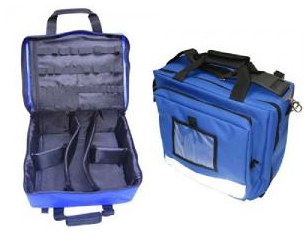 Приблизний вигляд: Приблизний вигляд: Приблизний вигляд: ЛОТ 5ЛОТ 5ЛОТ 5Необхідна кількістьПриблизний вигляд: Пульсоксиметр портативний, Автоматичний тонометр, Глюкометр, Тест-смужки, СкарифікаторПульсоксиметр портативний, Автоматичний тонометр, Глюкометр, Тест-смужки, СкарифікаторПульсоксиметр портативний, Автоматичний тонометр, Глюкометр, Тест-смужки, СкарифікаторНеобхідна кількістьПриблизний вигляд: Специфікація (Рекомендовано ВООЗ)Специфікація (Рекомендовано ВООЗ)Специфікація (Рекомендовано ВООЗ)Необхідна кількістьПриблизний вигляд: 5.1Пульсоксиметр портативний1) Рівень вимірювання насиченості: 70% - 99%.2) Похибка вимірювання частоти пульсу: 1% або менше 3) Визначення частоти пульсу з діапазоном: 30-240 уд/хв.4) Похибка вимірювання частоти пульсу: 1 уд. / хв або менше.3 шт.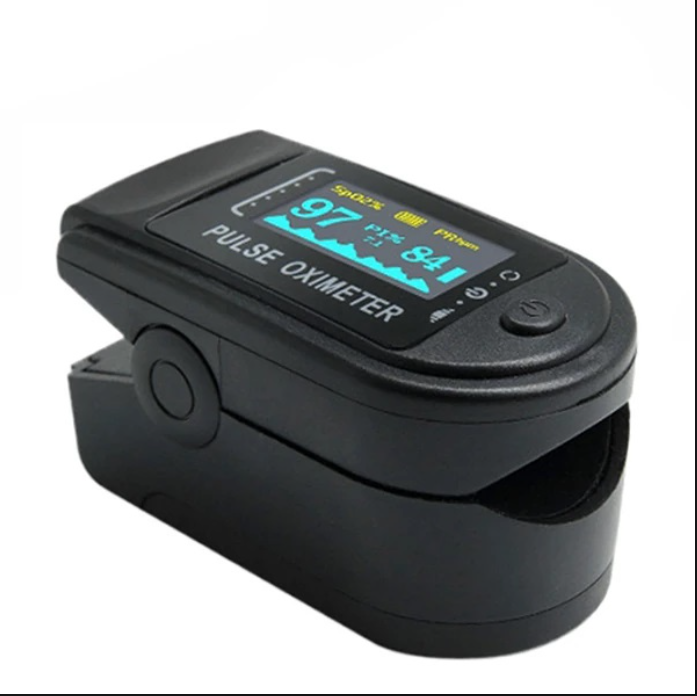 5.2Автоматичний тонометр Діапазон вимірювань тиску: 0-299 мм рт.ст., частоти пульсу: 40-180 уд/ хв.Гранична похибка вимірювання тиск: не більше 3 мм рт.ст., частота пульсу: не більше 5%Клінічно апробовано: Так, IPМанжета в комплекті: Універсальна компресійна манжета нового покоління для рук з довжиною кола плеча від 22 до 42 см.Можливість використання великої манжети (32-42 см): ЄМожливість використання дитячої манжети (17-22 см): ЄНагнітання повітря: автоматичне за допомогою повітряного електричного компресораВипуск повітря: автоматичний3 шт.5.3Глюкометр програмна компенсація рівня гематокриту у пацієнта;мультиімпульсна система контролю реакції ферментного розчину;автоматичне коректування лінійності;автоматичне коректування «кисневих» поправок.автоматичне кодування;детектор недозаповнення крові;час отримання результату - не більше 5 секунд;не вимагається використання чіпу, кодування або калібрування;3 шт.5.4Тест-смужки Спосіб вимірювання - ЕлектрохімічнийЧас вимірювання - від 3 до 5 секОбсяг зразку - до 0,4 мклДіапазон вимірювання 0,6 - 33,3 ммоль / лАналізований показник - глюкоза6 упаковок5.5СкарифікаторТип: спис;Матеріал: нержавіюча сталь;Стерильний, апірогенний, нетоксичний;Призначений для одноразового використання;Індивідуальна упаковка;300 штук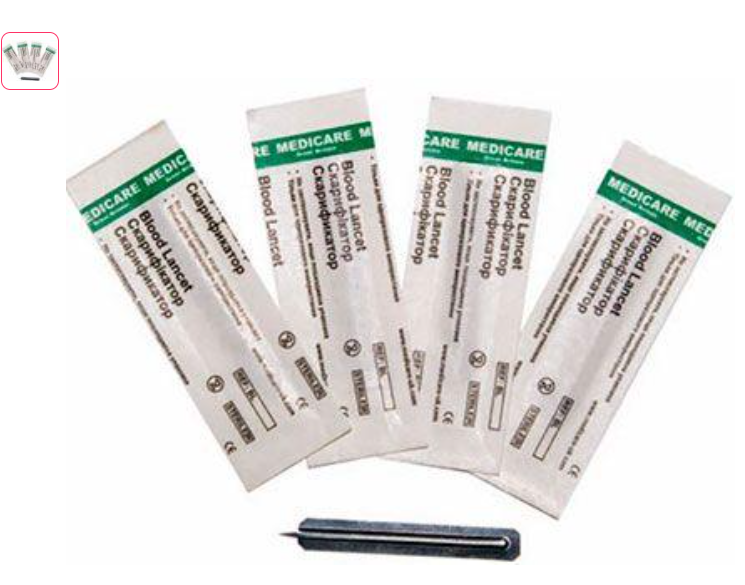 